Two-Day Commuter Centering Prayer Retreats held at The Church of Conscious HarmonyFeb 18-19	Sun.  8am- 5:30pm*Mon. 7am-4:30pmMay 11-12	Fri. 8:30am-5:30pmSat. 7am-4:30pmAug 18-19	Sat. 8:30am-5:30pmSun. 8am-5:30pmCost: Two-day commuter retreat $100(sleep at home; meals included)* Can be combined with the Saturday 1-day retreat for a 3-day retreat experience.Multi-day Centering Prayer Retreats are held at Cedarbrake Retreat and Renewal Center located on Hwy 317 Belton, TXJanuary 19-23 			$4755-day Centering Prayer Retreat to renew your relationship with GodFeb 23–March 4			$87510-day Centering Prayer Retreat during the Lenten season July 27–Aug 1			$545
6-day Centering Prayer RetreatSept 14-19			$5456-day Centering Prayer Retreat with conferences
on the Welcoming Prayer
Nov 30–Dec 6			$6757-day Centering Prayer Retreat during the Advent season (These are double room prices, single room additional $10/night). Multi-day retreat deposit, room, registration & cancellation policyA deposit is needed to reserve a space for any multi-day retreat. Payment in full is required 30 days prior to the retreat. Cancellations within 30 days of the retreat will incur a $25 administrative charge. Two weeks prior to the retreat, directions and other information will be sent to you.Two retreatants will share a room with private bath. Single rooms, if any are left, will be made available at extra cost of $10/night to advanced & post-intensive retreatants on a first-to register basis.To register for any event, contact CCH at 512-347-9673. For more information, see our website at www.consciousharmony.orgThere are ongoing weekly Centering Prayer support opportunities open to all at The Church of Conscious Harmony throughout the year.  They include:Mornings 7:00-7:35am Centering Prayer Service in Theosis ChapelSunday, 8:00am Centering Prayer and Lectio Divina ServiceWednesday, 6-7pm Centering Prayer and Eucharistic ServiceFriday, 7:30-8:45pm Devotional Service with Centering Prayer, Lectio Divina and Eucharist.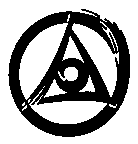 The Church of Conscious HarmonyA Contemplative Christian Community7406 Newhall Lane Austin, TX 78746512.347.9673www.consciousharmony.org2018 Centering Prayer
Retreats & Introduction Classes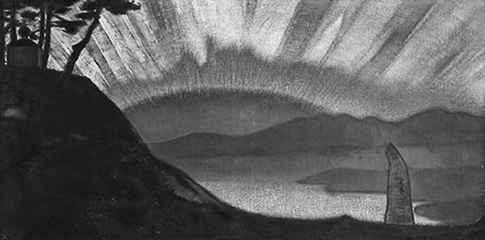 ...Call us, O Beloved,to spaces of solitude, and times to befriend the Silence…   Psalm 106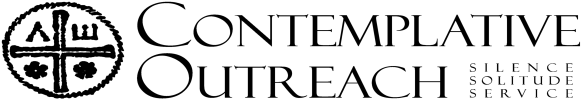 Introduction toCentering Prayer ClassesThe Church of Conscious Harmony offers 7-week classes in Centering Prayer, held at the church.  Each class begins on a Saturday, from 8:30am-3:15pm, and has 6 follow-up meetings that begin at 7:30pm on a week night.  Lunch is included with the Saturday class and the cost is $75.  Pre-registration is needed. 7-week Centering Prayer ClassesMarch 10th Saturday& 6 consecutive Monday evenings at 7:30-9pm beginning March 12th June 2nd Saturday & 6 consecutive Tuesday evenings at 7:30-9pm beginning June 5th October 13th Saturday& 6 consecutive Monday evenings at 7:30-9pm beginning October 15th  “Contemplative prayer is the world in which God can do anything. . .It is to be open to the Infinite, and hence, to infinite possibilities.” Open Mind Open Heart  p. 13What is a Centering Prayer Retreat?A Centering Prayer retreat is a “time away” with God – an opportunity to deepen your prayer life, to deepen your relationship with God, and to experience community in a new way. A Centering Prayer retreat offers time each day for…Resting with God in prayer	Sharing in the experience of Contemplative CommunityDropping into periods of silence & solitudeOpening ever-more to GodLearning the immediate conceptual background of the Christian Contemplative Journey as presented by Fr. Thomas KeatingExperiencing the Word of God through the liturgy or   Lectio Divina in communityCentering Prayer Retreats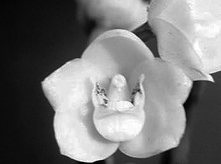 The Church of Conscious Harmony offers Centering Prayer retreats that range from half-day to 10 days.  Half-day, 1-day and 2-day retreats are held at the church.  All 5-10 day retreats are held at Cederbrake Renewal Center on Hwy 317, Belton, TX.Jan 13 	  	8:30am - 4:30pm (p) Feb 17		8:30am-4:30pm** (p)Mar 17 	United in Prayer Day*Mar 31  	8:30am-12:30pmApr 21	8:30am-4:30pm (b)June 9		8:30am-4:30pm (p)July 14		8:30am – 12:30pmSept 22	8:30am - 4:30pm (p)Oct 20		8:30am – 4:30pm (b)Nov 10		12:30pm - 5:00pm
Dec 15		8:30am-12:30pmCost:   Half-day ~ $10 love offering	One-day ~ $15 love offeringPlease pre-register for each retreat.* March 17 is the Contemplative Outreach United in Prayer Day. Held at Austin Presbyterian Theological Seminary.** Can be combined with a corresponding 2-day retreat, for a 3-day retreat experience.(p) potluck lunch or (b) brown bag lunch